Publicado en Dubai, Emiratos Árabes el 02/07/2024 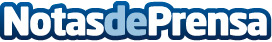 La Cumbre SuperBridge 2024 congregará a la "próxima generación" de líderes de la innovación económicaEl lema de la cumbre de este año, "Innovate for Next Gen" (Innovar para la próxima generación), explorará diversos elementos que configuran el futuro de la economía mundialDatos de contacto:SuperBridge Summit DubaiSuperBridge Summit Dubai+971 4 3312000Nota de prensa publicada en: https://www.notasdeprensa.es/la-cumbre-superbridge-2024-congregara-a-la_1 Categorias: Internacional Finanzas Emprendedores Eventos http://www.notasdeprensa.es